БАШҠОРТОСТАН РЕСПУБЛИКАҺЫ                                             РЕСПУБЛИка БАШКОРТОСТАН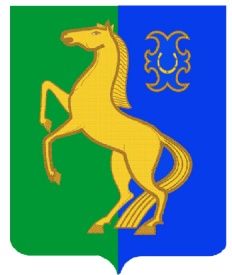 ЙƏРМƏКƏЙ районы                                                            совет сельского поселениямуниципаль РАЙОНЫның                                                 Нижнеулу-елгинский сельсоветтҮбəнге олойылfа АУЫЛ СОВЕТЫ                                           МУНИЦИПАЛЬНОГО РАЙОНА   ауыл БИЛƏмƏҺе  советы                                                            ЕРМЕКЕЕВСКий РАЙОН  452196, Түбǝнге Олойылға, Йǝштǝр урамы,10                                          452196, с. Нижнеулу-Елга, ул. Молодежная,10    Тел. (34741) 2-53-15                                                                                    Тел. (34741) 2-53-15            ҠАРАР                                     № 7/5                                        РЕШЕНИЕ02 июнь 2020 г.                                                                                  02 июня  2020 г.О внесении изменений в решение Совета сельского поселения Нижнеулу-Елгинский сельсовет  муниципального  района  Ермекеевский район Республики Башкортостан  от 18 марта 2015 г. № 356   «Об утверждении Положения о самообложении граждан сельского поселения Нижнеулу-Елгинский сельсовет муниципального района Ермекеевский район Республики Башкортостан»В соответствии с Федеральным Законом от 06.10.2003 № 131-ФЗ «Об общих принципах организации местного самоуправления в Российской Федерации» (в ред. Федеральных законов от 05.12.2017 № 389-ФЗ, от 01.05.2019 № 87-ФЗ). Совет сельского поселения Нижнеулу-Елгинский  сельсовет  муниципального района Ермекеевский район Республики Башкортостан решил:1. Утвердить прилагаемые изменения, вносимые в  Положение о самообложении граждан сельского поселения Нижнеулу-Елгинский  сельсовет муниципального района Ермекеевский район Республики Башкортостан.2. Решение вступает в силу со дня его официального опубликования.         Глава  сельского  поселения                          			О.В.ЗаряноваПриложение к решению  Совета  сельского                  поселения Нижнеулу-Елгинский  сельсовет муниципального района Ермекеевский районРеспублики Башкортостан	от  « 02 » июня  2020г. №7/5Изменения,  вносимые в решение Совета сельского поселения Нижнеулу-Елгинский сельсовет  муниципального  района  Ермекеевский район Республики Башкортостан  от 18 марта 2015 г. № 356   «Об утверждении Положения о самообложении граждан сельского поселения Нижнеулу-Елгинский сельсовет муниципального района Ермекеевский район Республики Башкортостан»1.  Пункт 4. изложить в следующей редакции: «Решение схода граждан считается принятым, если за него проголосовало более половины участников схода граждан. 2. Пункт 1. Изложить в следующей редакции: «Под средствами самообложения граждан понимаются разовые платежи граждан, осуществляемые для решения конкретных вопросов местного значения.»3.  Пункт 2.  изложить в следующей редакции:«Вопросы введения и использования указанных в п.1 настоящего Положения разовых платежей граждан решаются на местном референдуме, а в случаях, предусмотренных пунктами 4 и 4.1 части 1 статьи 25.1  Федерального закона от 05.12.2017 № 389-ФЗ, на сходе граждан.»